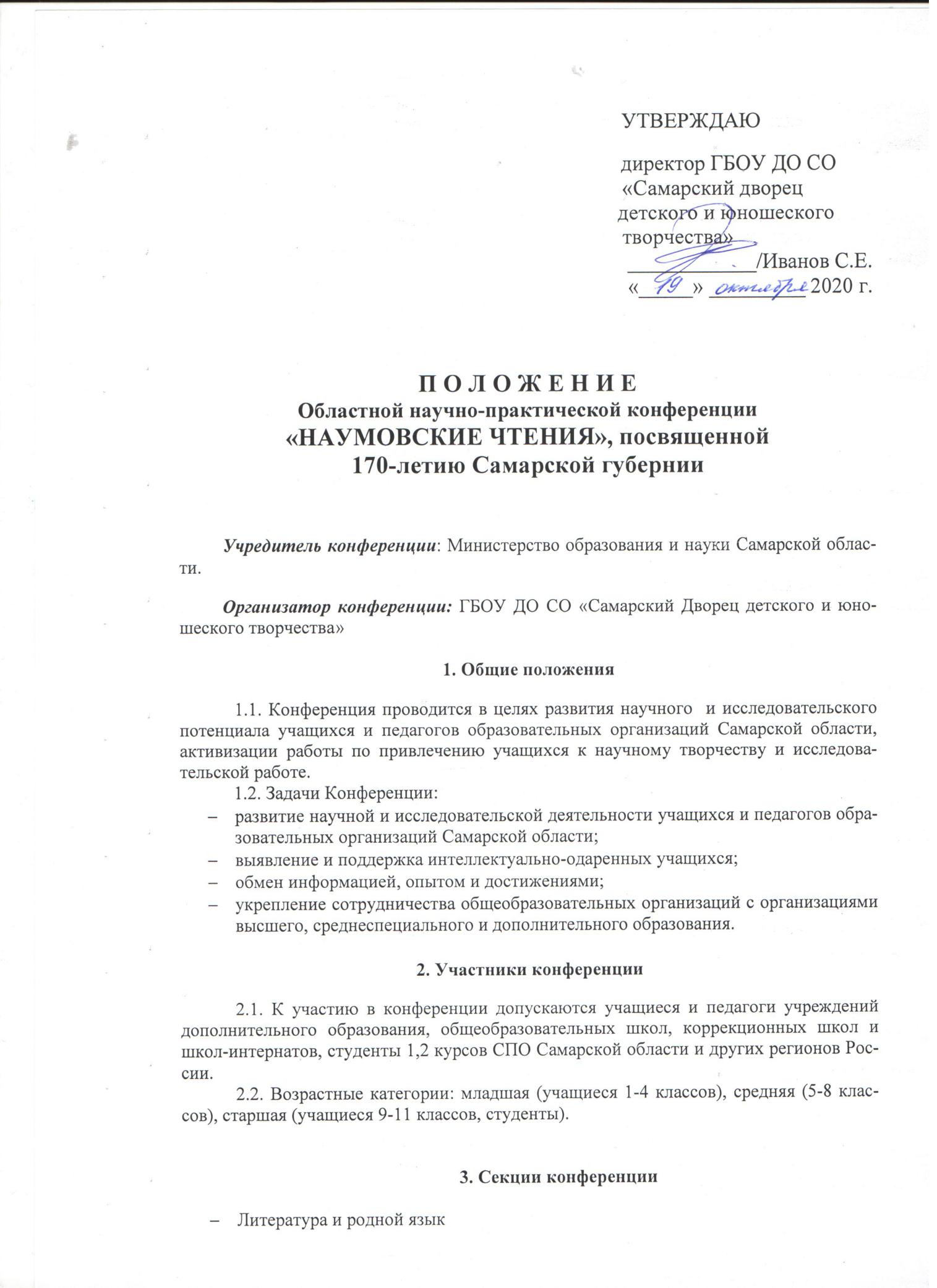 П О Л О Ж Е Н И ЕОбластной научно-практической конференции«НАУМОВСКИЕ ЧТЕНИЯ», посвященной 170-летию Самарской губернииУчредитель конференции: Министерство образования и науки Самарской области.Организатор конференции: ГБОУ ДО СО «Самарский Дворец детского и юношеского творчества»1. Общие положения1.1. Конференция проводится в целях развития научного  и исследовательского потенциала учащихся и -педагогов образовательных организаций Самарской области, активизации работы по привлечению учащихся к научному творчеству и исследовательской работе. 1.2. Задачи Конференции:развитие научной и исследовательской деятельности учащихся и педагогов образовательных организаций Самарской области;выявление и поддержка интеллектуально-одаренных учащихся;обмен информацией, опытом и достижениями;укрепление сотрудничества общеобразовательных организаций с организациями высшего, среднеспециального и дополнительного образования.2. Участники конференции 2.1. К участию в конференции допускаются учащиеся и педагоги учреждений дополнительного образования, общеобразовательных школ, коррекционных школ и школ-интернатов, студенты 1,2 курсов СПО Самарской области и других регионов России.2.2. Возрастные категории: младшая (учащиеся 1-4 классов), средняя (5-8 классов), старшая (учащиеся 9-11 классов, студенты).3. Секции конференцииЛитература и родной языкИстория и краеведениеКультурология и искусствоведениеЕстествознаниеЮный гражданинЯ и правоЯ в РДШПедагогические чтения (секция для представления позитивного опыта работы педагогов).В зависимости от количества представленных к участию работ и их тематики Оргкомитет оставляет за собой право менять состав секций и проводить перераспределение участников внутри секций. Сроки и порядок проведения конференцииПодготовку и проведение конференции обеспечивает Оргкомитет(Приложение №3 к настоящему Положению). Оргкомитет информирует образовательные учреждения о сроках проведения конференции, формирует программу, определяет состав участников секций, организует рекламу и консультирует участников.4.2. Заявки на участие в конференции принимаются до  15 ноября  2020 г. организаторами муниципальных туров.4.3. Работы, краткие тезисы работ и статьи педагогов представляются в Оргкомитет до 20 декабря 2020 г. в электронном варианте организаторам муниципальных туров. Требования к содержанию, структуре и оформлению работ, кратких тезисов и статей педагогов см. п. 5.4.4.Конференция проводится в два тура:Муниципальный тур Конференции состоится с 20 декабря 2020 г. по  12 января 2021 г. проводится в районах, городах области. Организаторами районных этапов выступают территориальные управления образования министерства образования и науки Самарской области, департамент образования Администрации г.о.Самара, департамент образования Администрации г.о.Тольятти. Муниципальные оргкомитеты проводят конкурсный отбор заявок, допускает до участия в конференции работы, соответствующие тематике секций; из числа лучших работ определяется состав докладчиков очного тура по секциям и официально уведомляет их о допуске к участию в очном туре конференции. Победители номинаций направляются на окружной этап. От каждого ТУ принимается не более 3 работ в каждой номинации и каждой возрастной группе, от департаментов – не более 5 работ. Работы (проекты) учащихся и педагогов письменно не рецензируются.Оглашение итогов заочного тура –12 января 2021 г.Областной тур Конференции состоится  27 января 2021 г.К участию в очном туре допускаются работы финалистов, отобранные Оргкомитетам конференции в рамках муниципальных туров для презентации их на заседании секций Конференции. Заявки и работы (проекты) учащихся и педагогов на Областной тур принимаются до 20 января 2021г. (Приложение №1 к настоящему Положению).4.4.1 Презентация доклада осуществляется в виде устного выступления, содержащего концептуальные особенности работы. В процессе презентации возможно использование компьютерных средств, наглядных и демонстрационных материалов. 4.4.2 Регламент выступления: доклад – 7-10 минут, обсуждения – 3-5минут. 4.4.3 Оргкомитет устанавливает количество и наименование секций, утверждает их председателей, формирует состав жюри секций (не менее 3-х человек). Жюри секции определяет победителей. Принятое решение оформляется протоколом жюри секции и является окончательным.4.5. Информация о сроках, ходе проведения и итогах конференции размещается на официальном сайте ГБОУ ДО СО СДДЮТ.5. Требования к представленным материалам5.1. Допускаются работы только научно-исследовательского характера.5.2.Обязательная структура исследовательской работы учащихся:титульный лист по образцу (Приложение №2 к настоящему Положению);план;введение;основная часть (разделённая на параграфы);заключение;источники и литература;приложения.5.3. Учащиеся представляют в Оргкомитет конференции исследовательскую работу (не более 20 страниц компьютерного набора текста, не считая приложений) и краткие тезисы работы (не более 3 страниц компьютерного набора текста).5.4. Педагоги к участию в секции «Педагогические чтения» представляют статьи объемом до 7 страниц компьютерного текста. Структура статьи должна содержать: название статьи, ФИО автора(ов), ученое звание, ученая степень (если есть), должность, место работы, текст статьи. Список литературы не является обязательным элементом текста, его необходимость обусловливается наличием цитат или ссылок. К статье необходимо приложить скриншот с результатами проверки текста на антиплагиат. К участию в конференции допускаются работы, оригинальность текста которых составляет не менее 55% от общего объема материала.Требования к оформлению работ, тезисов и статей6.1 Для подготовки работ, тезисов и статей используется редактор MicrosoftWord с указанием следующих параметров: формат листа – А4; ориентация листа – книжная; поля: 30 мм – слева; 10 мм – справа; 20 мм – сверху, снизу; шрифт TimesNewRoman; размер – 14 пунктов; межстрочный интервал – 1; выравнивание по ширине; абзацный отступ – 1,5 см.6.2 Формат рисунков: јрg. Каждый рисунок и таблица должны быть пронумерованы и подписаны. Подписи не должны быть частью рисунков или таблиц. Таблицы, рисунки должны иметь порядковую нумерацию. Нумерация рисунков и таблиц ведется раздельно. Если рисунок или таблица в статье (работе) один или одна, то номера не проставляются. Графики и диаграммы должны быть одинаково информативными как в цветном, так и черно-белом виде.6.3 Ссылки в тексте на соответствующий источник из списка литературы оформляются в квадратных скобках, например, [1, с. 57]. Использование постраничных ссылок не допускается.6.4 Список литературы оформляется согласно ГОСТу 7.0.5–2008.6.5 Название статьи (тезисов) должно быть набрано жирным шрифтом и выравнено по центру. В конце заголовка точка не ставится (Приложение 3 к настоящему Положению)6.6 Информация об авторе(-ах) статьи (тезисов) с указанием фамилии, имени и отчества полностью, ученого звания, ученой степени, названия организации,  места работы (места учебы). ФИО автора должны быть набраны строчными буквами, курсивом. Остальные данные – с новой строки, строчными буквами, курсивом. Выравнивание – по правому краю.6. Критерии оценки научно-исследовательских работ6.1. При оценке работы учитывается:актуальность исследования;оригинальность методов решения задачи, исследования;научное и практическое значение результатов работы;достоверность результатов;уровень проработанности исследования, решения задачи;изложение доклада и эрудированность автора в рассматриваемой области.7. Итоги конференции7.1. Все участники, прошедшие на Областной тур получают Сертификат участника Областного тура конференции. 7.2.  Учащиеся и педагоги, победившие в Областном туре конференции на своих секциях (в своих возрастных категориях), награждаются Дипломами лауреатов 1, 2, 3 степеней. 7.3. Тезисы (материалы) работ учащихся-победителей секций (1, 2, 3 место) и лучшие статьи педагогов публикуются в электронном сборнике материалов конференции «Наумовские чтения».7.5. По рекомендации жюри отдельные работы учащихся (не занявших призовые места или, в силу особых обстоятельств, принявших участие только в заочном туре) могут быть рекомендованы к публикации в сборнике.8. Материальное обеспечение и финансирование конференции8.1. Материально-техническое и финансовое обеспечение областного тура Конференции осуществляется за счет собственных средств ГБОУ ДО СО СДДЮТ. Все расходы, связанные с организацией и проведением муниципальных, окружных туров – за счет средств организаторов муниципальных туров.8.2. В качестве спонсоров и попечителей конференции могут выступать коммерческие предприятия, общественные организации и фонды, физические и юридические лица.Координатор конференции: Самсонова Т.А., зам. директора по НМР ГБОУ ДО СО СДДЮТ, к.фил.н. тел.: 89179742586 , эл. адрес: samsonova@pioner-samara.ruПриложение 1ЗАЯВКАучастника областной научно-практической конференции«Наумовские чтения»ФИО участника ______________________________________________Образовательное учреждение __________________________________Возраст, класс ________________________________________________ФИО руководителя ___________________________________________Наименование секции _________________________________________Тема выступления ____________________________________________Контактные данные (тел., эл. почта) участника, руководителя ________Технические требования _______________________________________Заявка высылается на бланке учреждения в формате MicrosoftWord с пометкой «Наумовские чтения. Заявление» по электронной почте. Подписывать и сканировать бланк заявки не надо.Приложение 2ОБРАЗЕЦ ОФОРМЛЕНИЯ РАБОТЫ УЧАЩЕГОСЯОбластная научно-практическая конференция «Наумовские чтения»Секция: Литература и родной языкИзображение военного Куйбышева в произведениях самарских авторовИванова Мария,6 класс (13 лет),ГБОУ ДО СО СДДЮТРуководитель: Петрова Мария Ивановна, педагог дополнительного образованияГБОУ ДО СО СДДЮТСамара 2020Приложение 3ОБРАЗЕЦ ОФОРМЛЕНИЯ СТАТЬИ ПЕДАГОГАРоль литературных конкурсов в развитии литературно-творческих способностей учащихсяСидоров Сергей Петрович, педагог дополнительного образования ГБОУ ДО СО СДДЮТТекст статьи.Приложение 4Состав оргкомитетаПредседатель:Пинская Е.О., зам. министра образования и науки Самарской областиСопредседатели:Лапшова Т.Е., руководитель управления общего образования министерства образования и науки Самарской областиИванов С.Е., директор ГБОУ ДО СО «Самарский Дворец детского и юношеского творчества»Члены оргкомитета:Буранок О.М., д.фил.н., проф., зав. кафедрой русской, зарубежной литературы и методики преподавания литературы СГСПУ Севенюк С.А., к.п.н., доцент, зав. кафедрой психологии и социальной педагогики СГСПУГарбузинская Ю.Р., к.фил.н., доцент кафедры русской, зарубежной литературы и связей с общественностью Самарского научно-исследовательского университета им. академика С.П. КоролеваСамсонова Т.А.,  к.фил.н., зам. директора по НМР ГБОУ ДО СО «Самарский Дворец детского и юношеского творчества»Мазыр З.А., к.п.н.,зам. директора по ОСПП ГБОУ ДО СО «Самарский Дворец детского и юношеского творчества»Феоктистова И.А., директор планетария, координатор астрономического образования от ассоциации Планетариев РФ                                                         УТВЕРЖДАЮ                                                                       директор ГБОУ ДО СО                                                                   «Самарский дворец                                                                       детского и юношеского                                                    творчества»   ____________/Иванов С.Е.        «_____» _________ 2020 г.